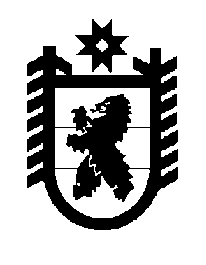 Российская Федерация Республика Карелия    ПРАВИТЕЛЬСТВО РЕСПУБЛИКИ КАРЕЛИЯРАСПОРЯЖЕНИЕ                                от  1 декабря 2014 года № 745р-Пг. Петрозаводск Внести в приложение № 1 к распоряжению Правительства Республики Карелия от 25 сентября 2010 года № 417р-П следующие изменения:1) в пункте 7 цифры «78» заменить цифрами «77»;2) в последнем абзаце цифры «1449» заменить цифрами «1448».           ГлаваРеспублики  Карелия                                                             А.П. Худилайнен